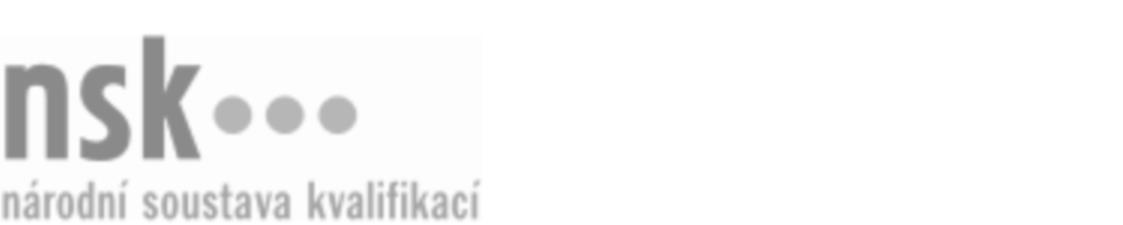 Kvalifikační standardKvalifikační standardKvalifikační standardKvalifikační standardKvalifikační standardKvalifikační standardKvalifikační standardKvalifikační standardManažer/manažerka velkoobchodního skladu (kód: 66-013-R) Manažer/manažerka velkoobchodního skladu (kód: 66-013-R) Manažer/manažerka velkoobchodního skladu (kód: 66-013-R) Manažer/manažerka velkoobchodního skladu (kód: 66-013-R) Manažer/manažerka velkoobchodního skladu (kód: 66-013-R) Manažer/manažerka velkoobchodního skladu (kód: 66-013-R) Manažer/manažerka velkoobchodního skladu (kód: 66-013-R) Autorizující orgán:Ministerstvo průmyslu a obchoduMinisterstvo průmyslu a obchoduMinisterstvo průmyslu a obchoduMinisterstvo průmyslu a obchoduMinisterstvo průmyslu a obchoduMinisterstvo průmyslu a obchoduMinisterstvo průmyslu a obchoduMinisterstvo průmyslu a obchoduMinisterstvo průmyslu a obchoduMinisterstvo průmyslu a obchoduMinisterstvo průmyslu a obchoduMinisterstvo průmyslu a obchoduSkupina oborů:Obchod (kód: 66)Obchod (kód: 66)Obchod (kód: 66)Obchod (kód: 66)Obchod (kód: 66)Obchod (kód: 66)Týká se povolání:Manažer velkoobchodního skladuManažer velkoobchodního skladuManažer velkoobchodního skladuManažer velkoobchodního skladuManažer velkoobchodního skladuManažer velkoobchodního skladuManažer velkoobchodního skladuManažer velkoobchodního skladuManažer velkoobchodního skladuManažer velkoobchodního skladuManažer velkoobchodního skladuManažer velkoobchodního skladuKvalifikační úroveň NSK - EQF:666666Odborná způsobilostOdborná způsobilostOdborná způsobilostOdborná způsobilostOdborná způsobilostOdborná způsobilostOdborná způsobilostNázevNázevNázevNázevNázevÚroveňÚroveňŘízení velkoobchodního skladuŘízení velkoobchodního skladuŘízení velkoobchodního skladuŘízení velkoobchodního skladuŘízení velkoobchodního skladu66Stanovení finanční strategie a řízení finančních investic podnikuStanovení finanční strategie a řízení finančních investic podnikuStanovení finanční strategie a řízení finančních investic podnikuStanovení finanční strategie a řízení finančních investic podnikuStanovení finanční strategie a řízení finančních investic podniku66Jednání se zákazníky, obchodními partnery a kontrolními orgány v rámci velkoobchoduJednání se zákazníky, obchodními partnery a kontrolními orgány v rámci velkoobchoduJednání se zákazníky, obchodními partnery a kontrolními orgány v rámci velkoobchoduJednání se zákazníky, obchodními partnery a kontrolními orgány v rámci velkoobchoduJednání se zákazníky, obchodními partnery a kontrolními orgány v rámci velkoobchodu66Zpracování marketingové strategie podniku a definování podnikových cílůZpracování marketingové strategie podniku a definování podnikových cílůZpracování marketingové strategie podniku a definování podnikových cílůZpracování marketingové strategie podniku a definování podnikových cílůZpracování marketingové strategie podniku a definování podnikových cílů66Komunikace a reprezentace firmy (velkoobchodního skladu) v rámci tuzemského a zahraničního trhuKomunikace a reprezentace firmy (velkoobchodního skladu) v rámci tuzemského a zahraničního trhuKomunikace a reprezentace firmy (velkoobchodního skladu) v rámci tuzemského a zahraničního trhuKomunikace a reprezentace firmy (velkoobchodního skladu) v rámci tuzemského a zahraničního trhuKomunikace a reprezentace firmy (velkoobchodního skladu) v rámci tuzemského a zahraničního trhu66Řízení a motivace zaměstnanců velkoobchoduŘízení a motivace zaměstnanců velkoobchoduŘízení a motivace zaměstnanců velkoobchoduŘízení a motivace zaměstnanců velkoobchoduŘízení a motivace zaměstnanců velkoobchodu66Manažer/manažerka velkoobchodního skladu,  29.03.2024 3:13:03Manažer/manažerka velkoobchodního skladu,  29.03.2024 3:13:03Manažer/manažerka velkoobchodního skladu,  29.03.2024 3:13:03Manažer/manažerka velkoobchodního skladu,  29.03.2024 3:13:03Strana 1 z 2Strana 1 z 2Kvalifikační standardKvalifikační standardKvalifikační standardKvalifikační standardKvalifikační standardKvalifikační standardKvalifikační standardKvalifikační standardPlatnost standarduPlatnost standarduPlatnost standarduPlatnost standarduPlatnost standarduPlatnost standarduPlatnost standarduStandard je platný od: 21.10.2022Standard je platný od: 21.10.2022Standard je platný od: 21.10.2022Standard je platný od: 21.10.2022Standard je platný od: 21.10.2022Standard je platný od: 21.10.2022Standard je platný od: 21.10.2022Manažer/manažerka velkoobchodního skladu,  29.03.2024 3:13:03Manažer/manažerka velkoobchodního skladu,  29.03.2024 3:13:03Manažer/manažerka velkoobchodního skladu,  29.03.2024 3:13:03Manažer/manažerka velkoobchodního skladu,  29.03.2024 3:13:03Strana 2 z 2Strana 2 z 2